Муниципальное автономное дошкольное образовательное учреждение«Детский сад №390» г. ПермиСовместная методическая разработкаучителя-логопеда и воспитателяАвторская дидактическая игра «Сундучок с сюрпризом»для детей младшего дошкольного возраста (3-4 года)Разработали:воспитатель - Бушуева Екатерина Олеговна, учитель-логопед - Ковязина Светлана Евгеньевна.Пермь, 2024 г.Тема: «Современные практики взаимодействия воспитателя и учителя-логопеда в работе с детьми раннего возраста».Название методической разработки: Дидактическая игра «Сундучок с сюрпризом».Рекомендуемый возраст детей: 3-4 года.Пояснительная записка.Одно из основных направлений работы в дошкольных образовательных учреждениях - речевое развитие. Овладение речью перестраивает процессы восприятия, памяти, мышления, совершенствует все виды детской деятельности и «социализацию» ребенка. Цель: развитие связной речи с помощью карточек по теме недели «Мебель»**Карточки могут меняться в зависимости от темы неделиЗадачи:Коррекционно-образовательные:Обогащать представления детей о предметах мебели, цвете, фигурах;Содействовать формированию умения соотносить фигуры, цвет с предметом на картинке.Коррекционно-развивающие:Развивать связную речь, называя цвет и фигуру, на который похож предмет мебели;Развивать психические процессы (память, внимание, наглядно-образное мышление);Способствовать повышению мотивации к занятиям.Коррекционно-воспитательные: Вызвать интерес к предметам мебели; к самой игре.Оборудование:Карточки «Мебель», карточки - геометрические фигуры, карточки - образцы основных цветов (желтый, красный, зелёный, синий), сундук.Игровые действия:Воспитатель проводит краткую беседу по теме недели и предлагает поиграть. «Берем коробку, на которой наклеена схема с геометрическими фигурами и основными цветами. Внутри коробки находятся картинки по теме недели. По очереди каждый из вас подойдет к сундучку, вытащит карточку и назовет предмет мебели, цвет и форму».Воспитатель показывает детям коробку и говорит:-Я картинки положила.В разноцветный сундучок.Ну-ка, (имя ребёнка), загляни-ка,Вынь картинку, назови.Дети достают картинку, называют, что на ней изображено (предмет мебели, форма, цвет).Результат игры:Развитие связной речи.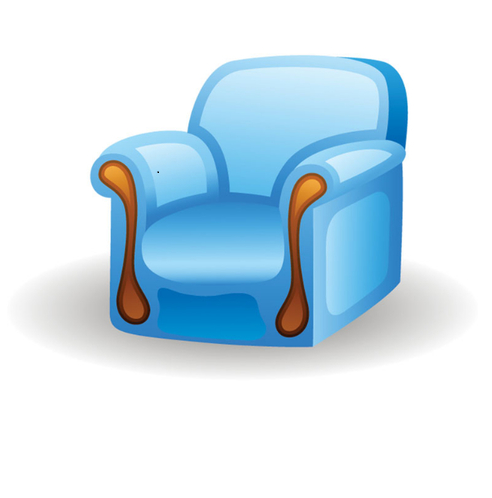 Кресло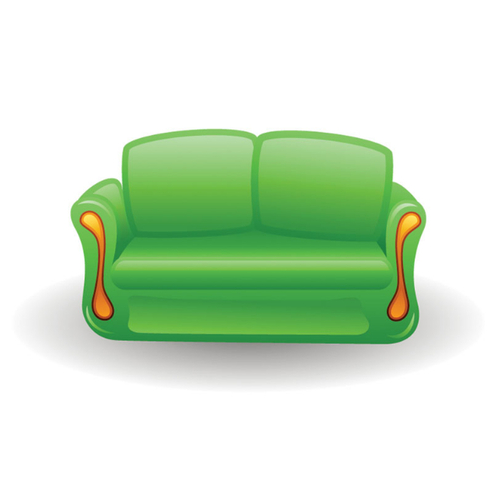 Диван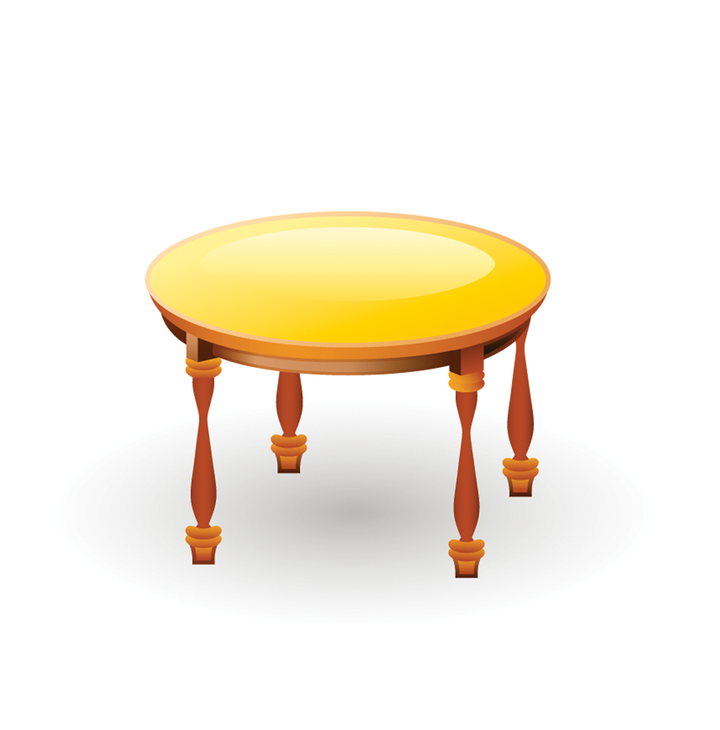 Стол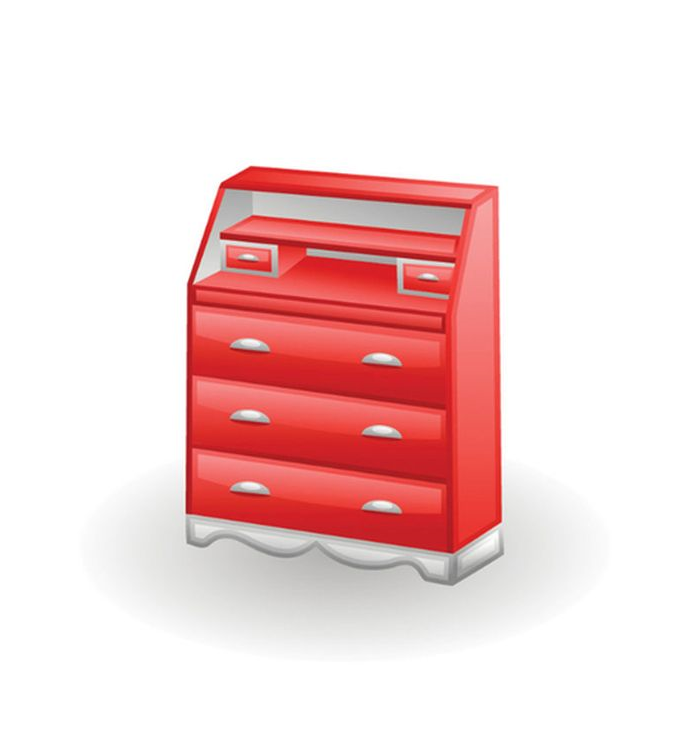 Комод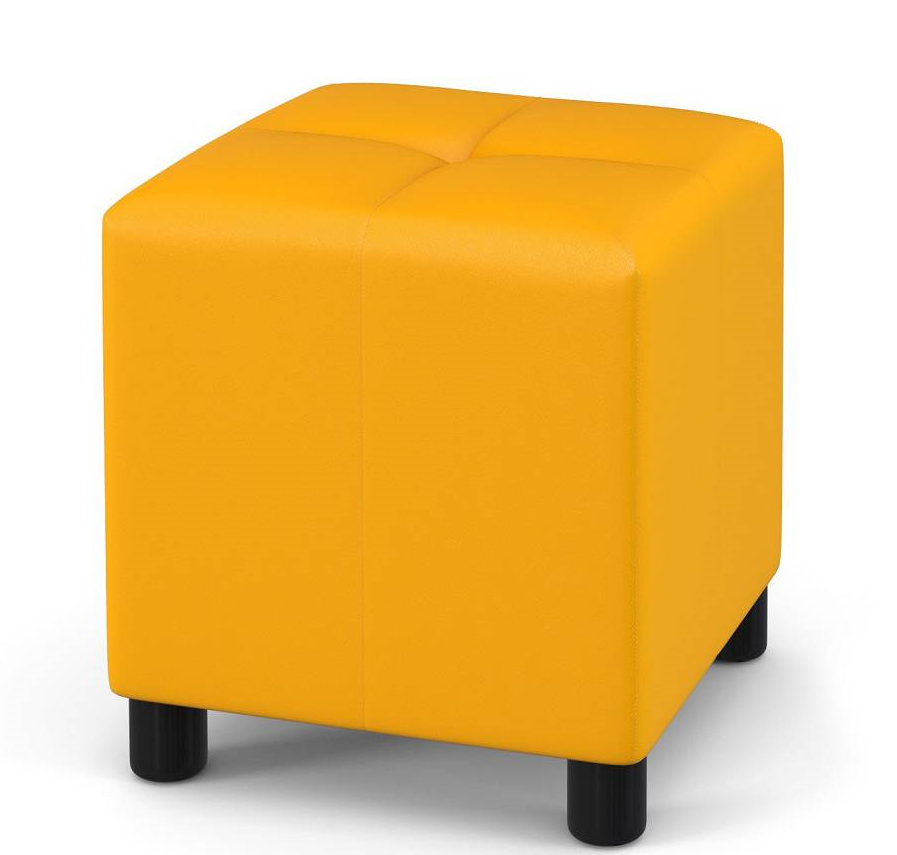 Пуфик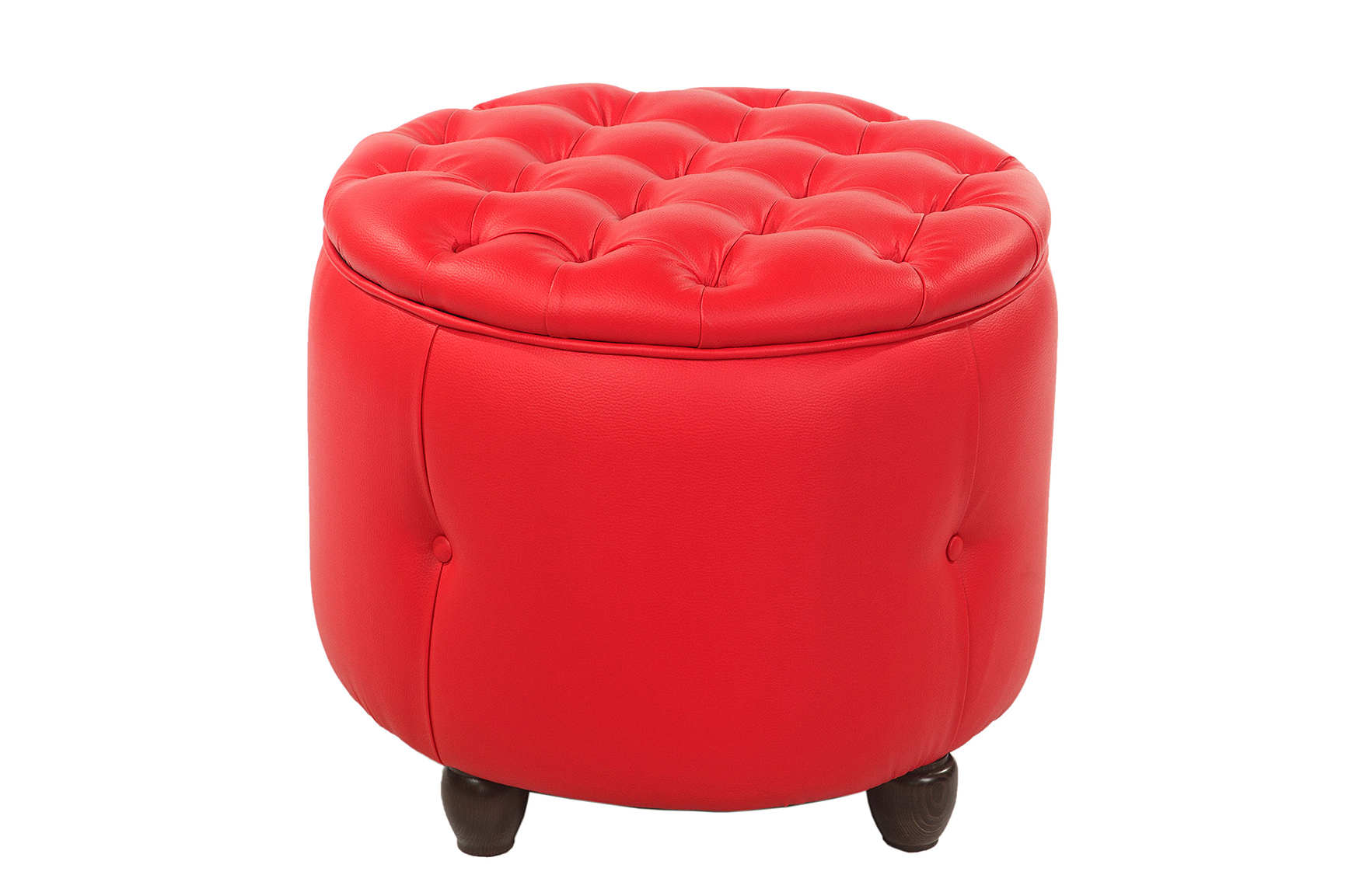 Пуфик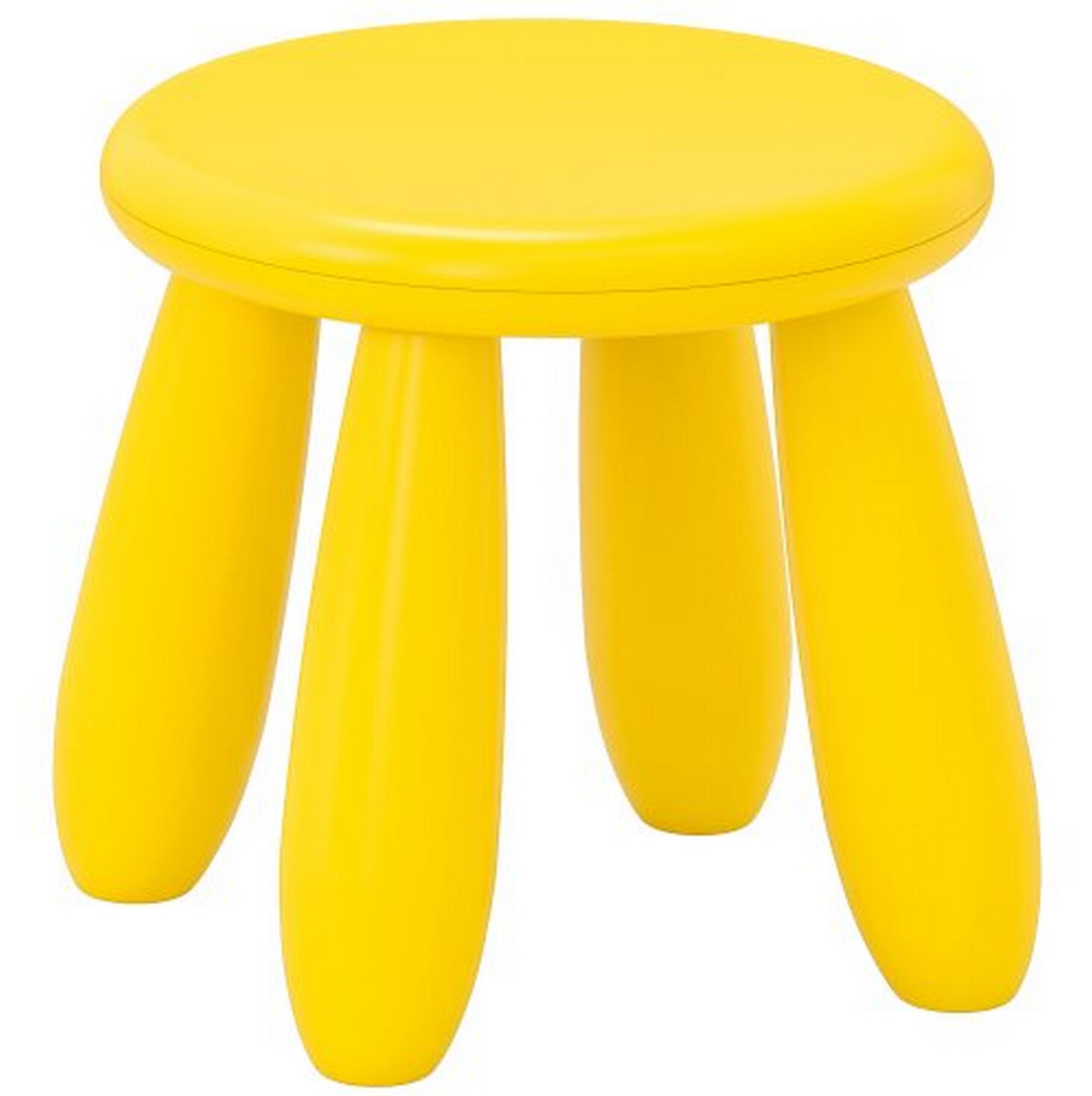 Табурет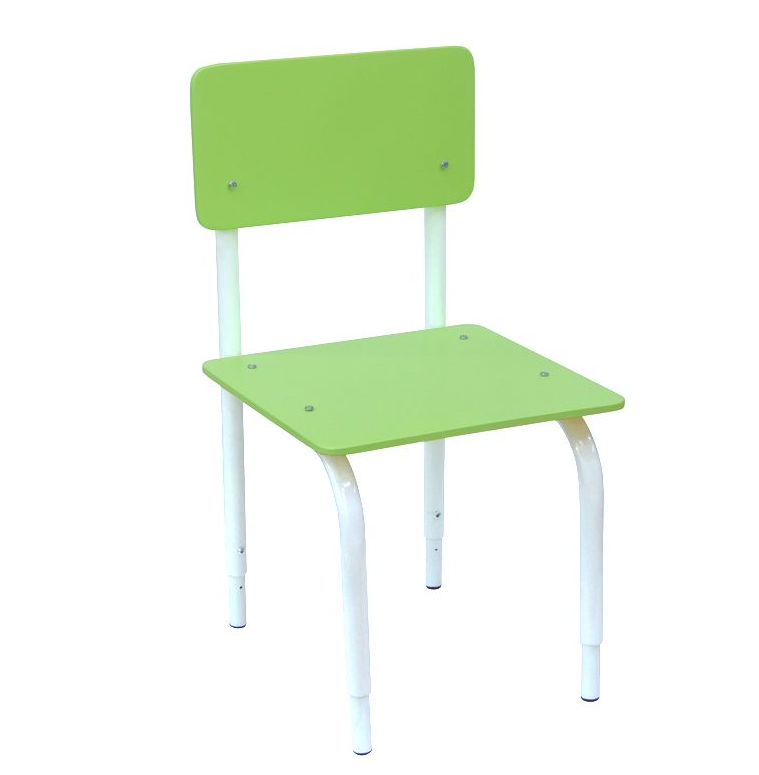 Стул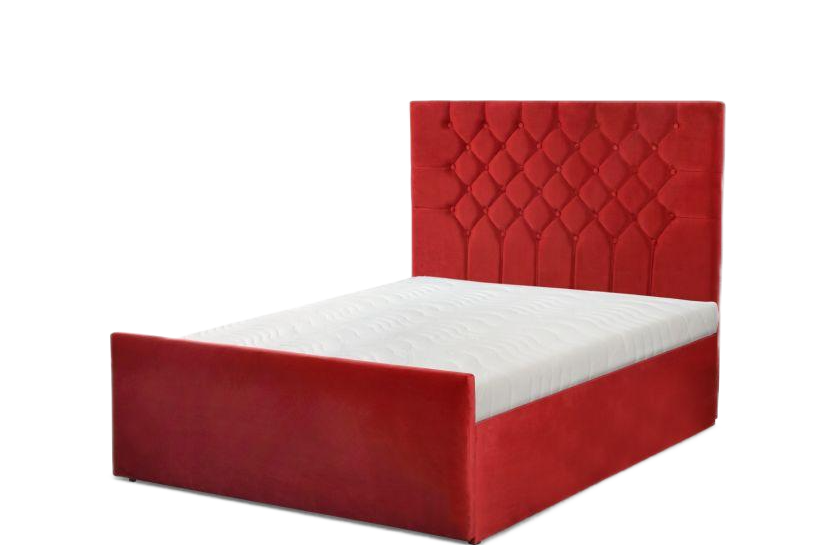 Кровать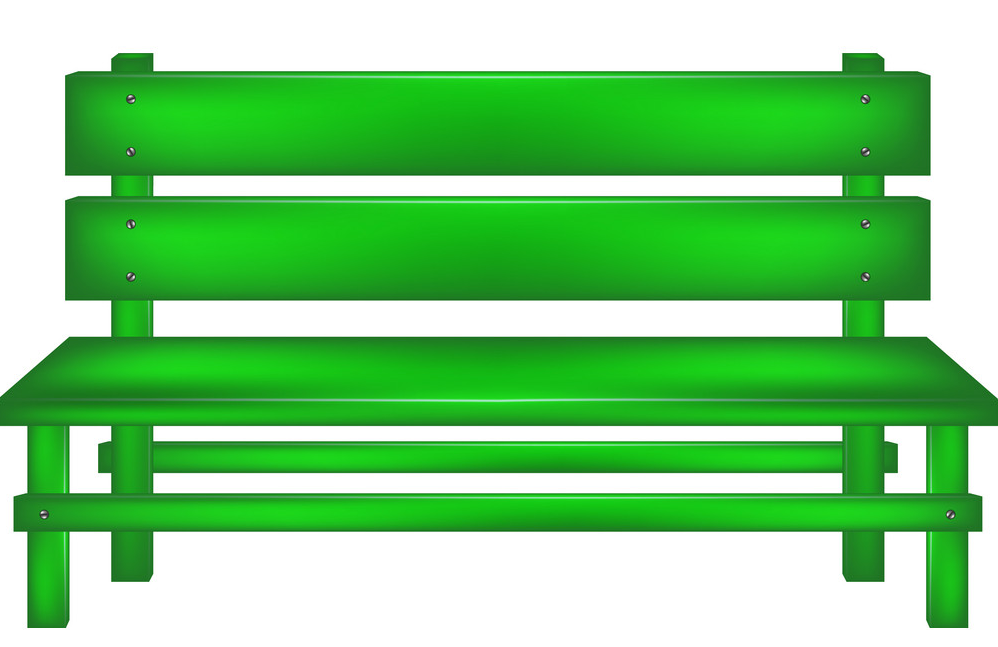 Скамья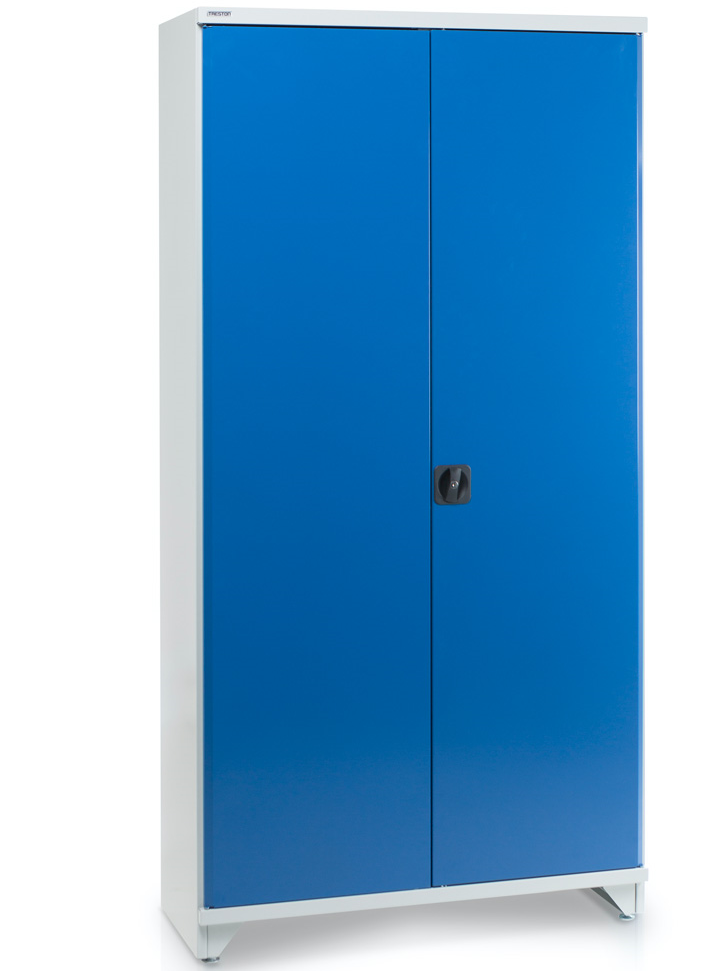 Шкаф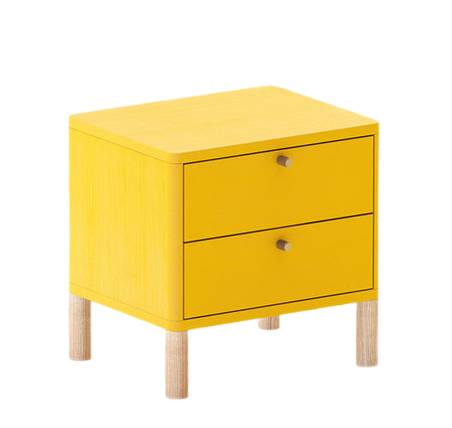 Тумба